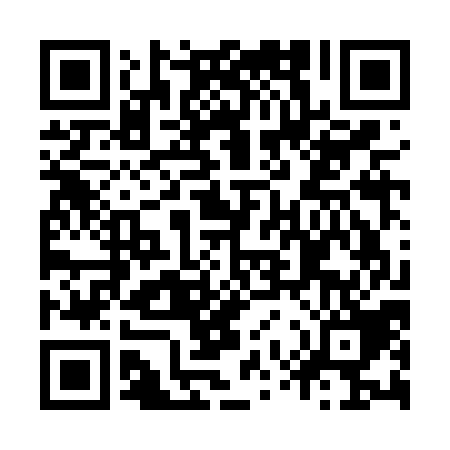 Ramadan times for Kalitag, HungaryMon 11 Mar 2024 - Wed 10 Apr 2024High Latitude Method: Midnight RulePrayer Calculation Method: Muslim World LeagueAsar Calculation Method: HanafiPrayer times provided by https://www.salahtimes.comDateDayFajrSuhurSunriseDhuhrAsrIftarMaghribIsha11Mon4:164:165:5911:493:485:395:397:1612Tue4:144:145:5711:483:495:405:407:1713Wed4:124:125:5511:483:505:425:427:1914Thu4:104:105:5311:483:515:435:437:2115Fri4:084:085:5111:483:525:455:457:2216Sat4:064:065:4911:473:535:465:467:2417Sun4:044:045:4711:473:555:485:487:2518Mon4:014:015:4511:473:565:495:497:2719Tue3:593:595:4311:473:575:515:517:2920Wed3:573:575:4111:463:585:525:527:3021Thu3:553:555:3911:463:595:545:547:3222Fri3:523:525:3711:464:005:555:557:3423Sat3:503:505:3511:454:015:565:567:3524Sun3:483:485:3311:454:035:585:587:3725Mon3:453:455:3111:454:045:595:597:3926Tue3:433:435:2911:444:056:016:017:4027Wed3:413:415:2711:444:066:026:027:4228Thu3:383:385:2511:444:076:046:047:4429Fri3:363:365:2311:444:086:056:057:4530Sat3:343:345:2111:434:096:066:067:4731Sun4:314:316:1912:435:107:087:088:491Mon4:294:296:1712:435:117:097:098:512Tue4:264:266:1512:425:127:117:118:533Wed4:244:246:1312:425:137:127:128:544Thu4:224:226:1112:425:147:147:148:565Fri4:194:196:0912:415:157:157:158:586Sat4:174:176:0712:415:167:167:169:007Sun4:144:146:0512:415:177:187:189:028Mon4:124:126:0312:415:187:197:199:049Tue4:094:096:0112:405:197:217:219:0510Wed4:074:075:5912:405:207:227:229:07